Il Maggiolino Coop. Soc. Arl. ONLUSVia Albericia 1/A 27040 Campospinoso (PV)P.I. 02081070183Tel 0385 277783coccoedrilliasilo@gmail.comCARTA DEI SERVIZINIDO “COCCO E DRILLI”La Carta dei Servizi e’ un’analisi approfondita del servizio che viene offerto alle famiglie. Permette di informare  in modo dettagliato su tutto quello che riguarda il nido : le finalita’, i valori, storia della struttura, il progetto educativo, gli spazi, ,il ruolo del coordinatore e degli educatori,il ruolo dei genitori, l’inserimento e la presa in carico, i tempi, la giornata tipo, le pratiche di cura e salute del bambino, le modalita’ di accesso al servizio,  le rette, le rinunce, i reclami e gli apprezzamenti, le convenzioni, le altre proposte.Rendere trasparente il nostro servizio permette quindi ai genitori di partecipare e chiedere il rispetto di quanto dichiarato e garantito.Grazie alla comunicazione basata sulla conoscenza e sulla condivisione delle regole e grazie all’impegno e al rispetto nel lavoro, il compito di accompagnare i bambini verso l’acquisizione dell’autonomia  viene svolto serenamente.Nella Carta dei Servizi, vengono individuati gli standard di qualita’. La struttura si impegna ad adottare strumenti di controllo, quali il questionario di gradimento, e azioni di miglioramento.Le finalità del nidoIl nido “Cocco e Drilli” offre un servizio educativo e sociale per bambini dai 3 ai 36 mesi.E’ un luogo accogliente, in grado di sostenere e promuovere la crescita globale e il benessere dei bambini, in collaborazione con le famiglie.Grazie all’esplorazione, alla sperimentazione , alla possibilita’ di relazionarsi con gli altri il bambino acquista consapevolezza e conoscenza delle proprie capacita’ e potenzialita’.Fare educazione ai bambini nei loro primi anni di vita e’ un compito complesso e delicato e comporta un grande impegno da condividere con le famiglie: il bambino, l’educatore e il genitore sono coinvolti nello stesso sistema relazionale dove la collaborazione e la fiducia sono fondamentali. I valori e i principi del nidoUguaglianzaIl nido accoglie tutti i bambini in età che richiedano l’ammissione,compatibilmente con il numero dei posti disponibili, senza alcuna distinzione, garantendo pari opportunità, equità, giustizia e cortesia.IntegrazioneI bambini disabili e quelli in condizione di particolare disagio sociale hanno le stesse possibilita’ di accesso di chiunque altro utente.PartecipazioneIl nido sostiene la partecipazione delle famiglie con particolare riguardo all’accoglienza, al dialogo e al confronto costante.TrasparenzaIl nido garantisce l’informazione chiara e  completa riguardo alle procedure, ai tempi e ai criteri di ammissione al servizio.RiservatezzaI bambini frequentanti e le loro famiglie hanno diritto alla salvaguardia della privacy.La storia della strutturaLa struttura e’ stata inaugurata a settembre 2005. Inizialmente la ricettivita’ della struttura era di 10 posti, in seguito, svolti lavori di ampliamento, e’ stato possibile aumentare la capienza fino a 15 posti (passando cosi’ da micronido a nido). La proposta di questo nido e’ quella di fornire un servizio educativo adeguato alle esigenze delle famiglie del territorio.La struttura e’ nata per essere punto di appoggio e di confluenza per tutti i piccoli paesi della zona che attualmente o sono sprovvisti di nido o hanno strutture con ricettivita’ insufficiente rispetto alla richiesta.Nel corso degli anni la nostra realta’ si e’ consolidata potendo soddisfare la completa ricettivita’ della struttura.Dove siamo e come raggiungerciLa nostra struttura si trova a Campospinoso in Via Albericia 1/A, in un punto strategico tra Pavia e Broni –Stradella. Campopinoso è un piccolo paese, che però negli ultimi anni ha avuto un incremento notevole. Tante famiglie, grazie all’ampliamento delle logistiche nei dintorni, hanno scelto questo comune per abitarci. L’asilo è facilmente raggiungibile, in quanto si trova proprio nei pressi dell’incrocio principale di Campospinoso. Una volta , svoltato al semaforo in direzione di Casanova Lonati, si procede fino al primo ingresso sulla sinistra dove c’è un ampio parcheggio a disposizione delle famiglie.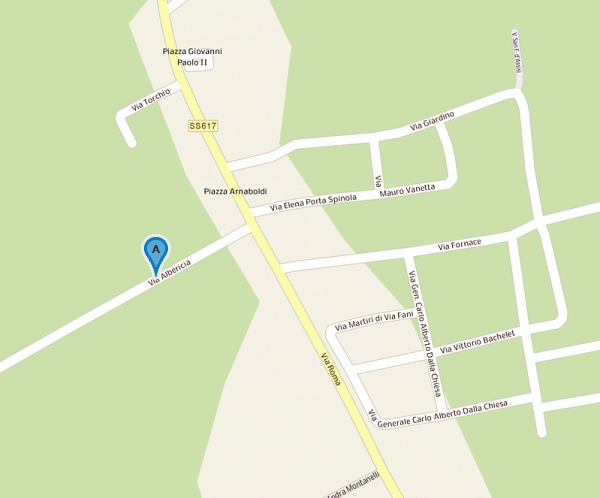 Il progetto educativoLa struttura si impegna ad informare le famiglie in merito al progetto, agli obiettivi educativi e formativi e ai contenuti delle esperienze quotidiane, attraverso momenti di confronto e di documentazione delle esperienze.Nel caso siano frequentanti bambini disabili e’ garantito un progetto di integrazione, basato sul Piano Educativo Individualizzato.E’ importante che le famiglie vengano informate sulle attivita’ e sul progetto , che partecipino ai momenti di incontro organizzati per favorire il confronto e forniscano tutte le informazioni utili alla conoscenza del bambino.Gli spazi e gli ambientiLa struttura si impegna a predisporre ambienti specifici per le diverse attività ed età dei bambini rispettando tutti gli standard previsti dalla Legge regionale 1/2000, la direttiva regionale n. 646 del 20/1/2005 e successive modifiche e integrazioni, la D.g.r. 9 marzo 2020, nonché le normative in materia di sicurezza.La struttura e’ organizzata su due piani: il piano superiore e’ adibito a scuola dell’infanzia mentre il piano terra a nido.Gli spazi interni del piano terra sono organizzati in modo funzionale  per poter garantire le diverse attivita’  educative (suddividendoli in gruppi di massimo 15 bambini) che di cura del bambino.Gli spazi sono cosi’ suddivisi:ingresso locale filtro/spogliatoiosalone adibito ad accoglienza e predisposto con algolo lettuta, costruzioni e casetta del gioco simbolicosala pranzo e per attivita’ pratico-manualisala relax adibita all’accoglienza dei bambini piu’ piccoli con angolo morbido e adibita al momento del sonnolocale scaldavivandebagno con 2 water, lavandino, vasca con doccetta e fasciatoiobagno handicapLo spazio esterno e’ costituito da un ampio giardino attrezzato con giochi e da un portico organizzato per attivita’ pratico manuali.La struttura effettua interventi di manutenzione ordinaria e straordinaria.Ai genitori viene chiesto di usare correttamente gli spazi con responsabilita’ e rispetto delle regole della struttura.Le figure professionaliIl Coordinatore pedagogico e’ un educatore con esperienza di piu’ di 5 anni ed e’ laureato in Terapista della Neuro e Psicomotricita’ del Bambino. Si avvale della collaborazione del personale educativo, sovrintende alle attivita’ del nido ed e’ garante della qualita’ del servizio.Sempre in collaborazione con il personale elabora e comunica alle famiglie il progetto educativo, organizza gli spazi e gli inserimenti.Gli educatori sono tutti in possesso del titolo idoneo, sono responsabili dell’attuazione del progetto educativo, dell’organizzazione quotidiana delle attivita’ e del benessere del bambino.Partecipano alle attività di formazione, programmazione e organizzazione.Viene garantita la presenza quotidiana di 2/3 operatori per le 7 ore  di attività finalizzate con turni organizzati; per le restanti ore de servizio viene comunque garantita la compresenza di due operatori quali anche ausiliari, volontari, stagisti/tirocinanti.Nel caso sia presente un bambino disabile, quando richiesto del servizio di Neuropsichiatria o da specifica certificazione medica, verra’ affiancato da un educatore di sostegno.Gli Ausiliari sono presenti su turni durante la giornata e garantiscono l'ordine e l'igiene degli spazi e il rispetto delle norme di sicurezza. Collaborano con gli educatori durante il momento del pranzo e del bagno.Tutto il personale e’ in possesso dei titoli adeguati a svolgere le mansioni attribuitegli.I genitori al nido d’infanziaAl fine di promuovere la partecipazione dei genitori oltre ai momenti di confronto la struttura permette flessibilita’ di accesso e di orario nel momento dell'accoglienza e dell'uscita e promuove incontri di aggregazione (serate per i lavoretti) per favorire la socializzazione tra le famiglie.E’ importante che i genitori rispettino la libertà di insegnamento, intesa come autonomia progettuale e culturale nell'ambito delle finalità del servizio,  che partecipino ai momenti di incontro e accedano alla struttura nei momenti concordati con gli educatori.L’inserimento e la presa in caricoPer favorire la conoscenza reciproca e per confrontare obiettivi del servizio e aspettative delle famiglie, la struttura svolge un primo colloquio informativo con la famiglia, fissato tramite appuntamento. L’incontro viene svolto dal Coordinatore e insieme ai genitori vengono raccolti i dati anagrafici e quelli fondamentali sulle abitudini del bambino. Viene anche consegnata ai genitori un’informativa sulle modalita’ dell’inserimento . L’inserimento è un evento nuovo sia per il bambino che per i genitori ed apporta un cambiamento nel reciproco contesto di relazioni. Quando si inizia a frequentare l'asilo vengono richieste partecipazione e collaborazione di un genitore. Tutti i bambini, con modalità diverse, possono vivere il momento di passaggio fra la situazione domestica e quella nuova del nido con una fase di crisi, con momenti di disagio (nervosismo, rifiuto del cibo, pianto). Se il percorso di inserimento viene svolto dedicando molta attenzione alla rassicurazione e al contenimento, la separazione dal genitore e l’ambientazione e’ sicuramente piu’ serena.L’inserimento e’ generalmente di una settimana. Ferma restando la data di inizio della frequenza, la gradualità dei tempi di permanenza può modificarsi eccezionalmente in relazione ai bisogni ed al benessere del bambino e della famiglia. Gli inserimenti avvengono durante tutto l’anno. Svolgimento dell’inserimento:Primo/secondo giorno: il bambino e il genitore arrivano nella struttura e vengono accolti dall’educatore in salone; durante questo periodo in genere i bambini dell’asilo vengono divisi in due sottogruppi per favorire l’inserimento e non sconvolgere l’equilibrio dei gruppi già presenti. Il genitore partecipa stando seduto tranquillo a portata di vista del figlio. La presenza rassicurante della figura materna/paterna permette al bambino di esplorare il nuovo ambiente senza provare sensazioni di angoscia e di andare da lei ogni qualvolta ne senta il bisogno. Se il bambino  vuole star vicino al genitore, non bisogna spingerlo ad andare a giocare, ma lasciargli tempo. È importante che il genitore e l’educatore parlino con serenità in modo che il bambino senta che sussiste un clima tranquillo.Terzo/quarto giorno: il bambino viene accompagnato dal genitore dentro il salone. Dopo un momento di ambientamento, viene chiesto all’adulto di salutarlo e di allontanarsi per circa un’ora. Si tratta di un momento difficile perché spesso il bambino si oppone a questo allontanamento; tuttavia è necessario che l’adulto saluti e non esca senza farsi vedere per non scatenare sentimenti di abbandono. Se il terzo giorno la permanenza del bambino è stata serena, il quarto giorno il genitore non entra più in salone: è invitato a salutare alla porta il suo bambino. Nel caso l’orario di frequenza scelto comprenda il pranzo, il bambino prova a mangiare con gli altri .Quinto giorno: il bambino viene salutato all’ingresso del salone. D’ora in poi il bambino verrà sempre salutato prima dell’ingresso in salone. Nel caso l’orario di frequenza scelto comprenda anche il pomeriggio, il bambino dopo il pranzo prova  il momento dell nanna con gli altri .L’inserimento è un momento molto impegnativo e delicato, per questo durante questa settimana il bambino puo’essere più stanco e irritabile.Il genitore si impegna a partecipare attivamente al colloquio iniziale, a fornire tutte le informazioni utili per un buon inserimento, a confrontarsi con il personale educativo per attuare le strategie più appropriate, a facilitare il distacco e a garantire la presenza nei momenti richiesti dall’educatore durante l’inserimento.I tempiLa struttura garantisce l’apertura dal lunedi’ al venerdi’ da settembre a luglio. Sono garantiti i 205 giorni di apertura del servizio.Ad agosto la struttura puo’ rimanere aperta per un periodo variabile da 1 a 2 settimane , su richiesta minima di 5 famiglie.Le famiglie vengono informate ad inizio anno delle chiusure del servizio e almeno 5 giorni prima delle modifiche degli orari di funzionamento dei servizi ( eventi straordinari che incidano sulla regolare attività). Nel caso di eventi non dipendenti dalla volontà della struttura che determinino la chiusura forzata del servizio stesso , la comunicazione avverrà nel modo piu’ tempestivo possibile.L’apertura giornaliera e’ dalle ore 7.30 alle 17.30.Le famiglie possono scegliere diverse opzioni di frequenza per il proprio figlio:uscita entro le ore 11.30 (con ritiro dalle 11.20)uscita entro le ore 13.00 (con ritiro dalle 12.30)uscita entro le ore 16.30 (con ritiro dalle 15.30)uscita entro le ore 17.30 (ritiro dalle 16.30 in poi)L’ingresso alla struttura e’ entro le ore 9.30.I genitori si impegnano a rispettare gli orari d’ingresso e d’uscita e  a ritirare il bambino all’ora indicata e scelta durante l’iscrizione.Durante le ore di apertura giornaliera sono garantiti il rapporto operatore socio educativo - bambini di 1:8 per 7 ore di attività finalizzate e il rapporto operatore socio-educativo – bambini di 1:10 nelle restanti ore. Le attività finalizzate sono dalle ore 8.30 alle 15.30La giornata tipoLa giornata al nido d’infanzia è progettata cercando di conciliare i tempi del bambino e del gruppo con le esigenze organizzative, alternando momenti strutturati a momenti liberi e flessibili.Tanto le attività che i momenti di gioco libero o di cura individuale sono per il bambino occasione di relazione, apprendimento e gioco, organizzati in coerenza con il progetto pedagogico della struttura.Lla giornata e’ cosi’ organizzata:- 7.30 - 9.30 Ingresso e accoglienza, giochi e attivita’ spontanee o proposte- 9.30 – 10.15  merenda , appello, canzoni, spiegazione della mattinata- 10.15 – 10.30 momento di igiene personale- 10.30 – 11.00/11.15  attivita’ strutturate a tavolino o proposte guidate in   salone- 11.00/11.15 – 11.30 momento di gioco libero o lettura favola- 11.15 - 11.30 momento di igiene personale- 11.30 - 12.30 pranzo - 12.30 12.45 preparazione per la nanna e momento di igiene personale- 13.00. 15.00 nanna , preceduta da una favola- 15.00 – 15.15/15.30 momento di igiene personale - 15.30 - 15.45 merenda- 15.45 – 16.30 giochi e attivita’ spontanee o proposte- 16.30 - 17.30 tempo prolungato, giochi e attivita’ spontaneeLa struttura si impegna a proporre attività di gioco e di socializzazione progettate sulla base delle osservazioni compiute sui bambini e a rispettare nel momento delle cure igieniche le norme per la tutela della salute e la cura della relazione individuale col bambino.Il pasto e’ preparato sulla base di un menù  approvato dal servizio Ats competente; se necessario vengono preparate diete speciali per situazioni patologiche e diete particolari per motivi religiosi o etici. Il pasto viene fornito dalla ditta MASC S.A.S. di Bosio Ivo, viene consegnato poco prima del pranzo in appositi cassoni termoriscaldati per le vivande calde e in cassoni che mantengono il freddo per le vivande fresche.Durante il  momento del sonno, e’ fondamentale il rispetto dei ritmi personali e dei rituali, il rispetto dell'uso individuale del lettino e il ricambio settimanale della biancheria.Al momento dell’uscita, dopo aver accertato l’identità della persona a cui il bambino è consegnato, c’e’ il passaggio di informazioni sulla giornata vissuta dal bambino.La saluteLa struttura  si impegna a tutelare la salute del bambino, regolare l’eventuale somministrazione di farmaci salvavita con documentata certificazione del Pediatra, segnalare tempestivamente al genitore sospetti stati di malessere del bambino e anticiparne l'uscita, fornire una dieta in bianco (da richiedere occasionalmente per non più di 3 giorni consecutivi in caso di indisposizione), o diete speciali per situazioni patologiche documentate da certificazione del Pediatra.I genitori si impegnano ad avvisare preventivamente e, comunque, tempestivamente il personale in caso di assenze del bambino anche per motivi non sanitari, ad informare su eventuali patologie riscontrate nel bambino, ad essere reperibile direttamente e tramite altro adulto appositamente delegato durante tutto il tempo di permanenza del bambino al nido, a provvedere al ritiro anticipato in caso di malessere del bambino, a consegnare i certificati medici ove e quando richiesti, a consegnare il certificato medico per la riammissione del bambino in caso di assenza superiore ai 15 giorni, a consegnare l’autocertificazione per la riammissione del bambino in caso di assenza inferiore ai 15 giorni, a fornire e tenere controllato il cambio del bambino.Modalita’ di accesso al servizioPossono essere iscritti ai nidi d’infanzia tutti i bambini in età compresa fra i 3 e i 36 mesi.La struttura  informa tutte le famiglie che lo richiedono le modalità e la documentazione per l’iscrizione (scheda di ammissione, regolamento, scheda sull’occorrente da portare, modulo di autocertificazione per il rientro al nido, informativa sulla privacy, giorni di chiusura, copia del menu’, scheda di sintesi sulle principali malattie infettive.Le schede di iscrizione devono essere presentate per via telematica alla email della struttura a partiredal primo giorno di apertura delle iscrizioni.Nel caso in cui ci siano piu’ domande di iscrizione rispetto alla ricettivita’ viene elaborata la graduatoria dei bambini ammessi e la lista d' attesa (in base ai criteri presenti nel regolamento interno della struttura) e concordata con le famiglie dei bambini nuovi ammessi la data per l'inizio dell'inserimento.All’atto dell’iscrizione al bambino viene garantita copertura assicurativa con assicurazione R.C.Rette di frequenza e pagamentiL’ammissione alla struttura comporta per la famiglia l’onere della quota di iscrizione annuale di € 110,00 e della retta da pagarsi mensilmente. La struttura comunica mensilmente la retta da corrispondere anticipatamente entro il giorno 5 di ogni mese.Le rette mensili sono:fino alle ore 11.30 300,00 eurofino alle ore 13.00 420,00 eurofino alle ore 16.30 500,00 eurofino alle ore 17.30 570,00 euroIn caso di mancato pagamento della retta viene inviato un sollecito di pagamento. Il mancato pagamento della retta oltre un mese, determina le dimissioni d’ufficio del bambino.Il genitore è tenuto ad effettuare i pagamenti mensili delle rette nei tempi indicati mediante bonifico o, in via eccezionale, in contanti in busta chiusa con indicato il nome del bambino.Rinunce L’ammissione al nido d’infanzia permette al bambino di proseguire la frequenza per tutto l’anno scolastico. Ogni anno va presentata la domanda di riammissione per l’anno successivo entro i termini previsti dal regolamento interno . La struttura sospende l’obbligo del pagamento della retta dal mese successivo a quello di rinuncia. La rinuncia va presentata tramite autocertificazione da parte del genitore con un mese di anticipo rispetto al termine della frequenza.Apprezzamenti, reclamiLa famiglia può rivolgere istanze, reclami, osservazioni in merito a tutti gli aspetti inerenti le procedure amministrative, il progetto educativo, l’organizzazione e il funzionamento della struttura.Ogni anno viene proposto alle famiglie il questionario di gradimento, da compilare in forma anonima e riconsegnare.  Dopo l’elaborazione dei questionari viene consegnata una restituzione scritta alle famiglie.ConvenzioniLa struttura ha stipulato una convenzione con l’Unione Campospinoso-Albaredo. I genitori che rientrano nelle fasce ISEE richieste, fanno direttamente domanda al Comune per poter avere un rimborso sulla retta di frequenza del bambino.Automaticamente alle famiglie residenti la struttura applica sulla retta uno sconto del 3%.E’ in essere l’accreditamento con INPS. Le famiglie, iscrivendosi personalmente, possono fare richiesta del bonus nido.La struttura ha stupulato negli anni  anche  convenzioni con i Piani di Zona di Broni-Casteggio , che viene rinnovata a seconda della disponibilita’ di fondi da erogare alle famiglie nel corso dell’anno. Le altre proposte Nella struttura oltre al nido, e’ presente la scuola dell’infanzia paritaria, nata per essere un raccordo di continuita’ con l’ambiente nido.Il sabato e la domenica vengono organizzate su richiesta feste di compleanno, feste a tema e laboratori. Durante l’anno periodicamente vengono organizzati incontri con professionisti , con tematiche utili per le famiglie .Durante il periodo estivo e’ attivo il Centro estivo per i bambini dai 3 agli 8 anni. Per saperne di piùAllegatiregolamento internoscheda domanda iscrizionescheda sull’occorrente da portaremodulo autocertificazione per rientro all’asilo informativa sulla privacyscheda domanda di riammissione giorni di chiusura copia del menu’ estivo/invernale scheda di sintesi sulle principali malattie infettive.copia convenzione con Unione Campospinoso-Albaredo questionario gradimentoprogetto educativoImpegni di qualitàCondizione garantitaStandard di qualitàInformazione alle famiglieComunicazione progettoIllustrazione progetto entro il mese di ottobreConfronto sul progetto e sulle scelte educativeSvolgimento  incontroOrganizzazione colloqui individuali con le famiglieSvolgimento di almeno un incontro all’annoGaranzia del colloquio individualeImpegni di qualita’Condizione garantitaStandard di qualitàProfessionalita’ del CoordinatoreConfronto in gruppo sull’organizzazione, progetto e temi pedagogici.Partecipazione ai corsi di formazione degli Educatori.Sostegno al lavoro di gruppo degli Educatori.Svolgimento di attivita’ di programmazione, formazione professionale.Incontri di equipe quindicinali.Sono garantite almeno 40 ore di formazione.Professionalita’ degli EducatoriSvolgimento di attivita’ di gestione, programmazione, formazione professionale.Sono garantite almeno 20 ore di formazione agli operatori.Professionalita’ del personale AusiliarioSvolgimento di attivita’ di formazione professionale.Sono garantite le informazioni necessarie in merito di sicurezza al personale Ausiliario.Impegnidi qualitàCondizione garantitaStandard diqualitàInformazione alle famiglieDisponibilità del Regolamento interno della strutturaCarta dei ServiziMateriale informativo inerente le routine del nido (menu’ , giorni di chiusura, opuscoli malattie infettive)Consegna a tutte le famiglie frequentanti all’atto dell’iscrizioneAffissionealla bacheca all’ingressodella struttura e per via telematicaAffissionealla bacheca all’ingressodella struttura  e per via telematicaTrasparenza ecoinvolgimentodelle famiglieSvolgimento di riunioni con tutto il personale educativo.Svolgimentodi almeno unincontro all’anno.Impegni di qualitàCondizioni garantiteStandard di qualitàBenesseredel bambinoe del genitoreColloquioIndividualeScelta della fascia di frequenza e data inizio inserimentoConsegna informativa sull’inserimentoRaccolta dati sulle abitudini del bambinoPrima dell’inizio della frequenzaPrima dell’inizio della frequenza Prima dell’inizio della frequenzaDurante l’inserimentoImpegni diqualitàCondizioni minimegarantiteStandard di qualitàTempi difunzionamentoApertura annualenel periodosettembre-luglioApertura giornalieracon diverse possibilita’ di frequenzaSono garantiti i 205 giorni di apertura del servizioSono garantite 9 ore al giorno e i rapporti educatore-bambiniInformazionealle famiglieComunicazione a tutte lefamiglie del calendariodi funzionamentoannuale della strutturaComunicazionealle famiglie delleinterruzionidel servizio,con preavvisoComunicazione alle famiglie del ritardo nel ritiro del bambino.Consegna alle famiglie entro il mese di settembre, affisso anche alla bacheca all’ingresso e per via telematicaComunicazione con almeno 5 giorni di preavviso della possibileinterruzione del servizio per eventi straordinari mediante affissione alla bacheca all’ingresso e per via telematicaRichiamo verbale e successivo scritto,in occasione del ritardo nel ritiro del bambinoImpegni diqualitàCondizioni minimegarantiteStandard di qualitàBenesseredel bambinoSono assicuratecure igienichequotidianeE’ assicurata la disponibilitàdel personale educativo a offrire informazioni sullagiornata del bambinoE’ prevista la variazionedel menù. Almeno 3/4 cambi al giorno per i bambinicon frequenza a tempo pieno, 2 per i bambinifrequentanti fino alle 13.00, 1 per i bambini frequentanti fino alle 11.30Tutti i giorni a tutte lefamiglieStagionalità del menù(autunno/inverno eprimavera/estate) erotazione del menùcon cicli di 4 settimaneInformazionealle famiglieConsegna del menùComunicazionedell’attività realizzatain sezioneConsegna alle famiglie all’atto della frequentazione e per via telematicaComunicazionegarantita ogni giornoa tutte le famiglieImpegnidi qualitàCondizioni minimegarantiteStandarddi qualitàTrasparenzae rispetto deitempiElaborazionegraduatoria Dal 1 al 14 febbraio per le riammissioni.Dal 15 al 28 febbraio per le nuove ammissioni.Accoglienza einformazioneAssistenza alle famigliesu quesiti relativi adammissioni, rette,rinunce.A tutti coloro che lorichiedono al Coordinatore previo appuntamento.Impegnidi qualitàCondizioni minimegarantiteStandarddi qualitàAccettazionesegnalazioni,ricorsi,osservazioniQuestionario di gradimentoRisposte a segnalazioni e reclamiRaccolta ed elaborazione questionariEntro 30 gg dal ricevimentoRestituzione dopo 30 gg dalla consegna del questionarioProgetto educativoArredi e spaziModalità di inserimentoCure igienicheGiornata al nido d’infanziaAttività proposteProgetti specialiMenù o diete specialiOrganizzazione serate per genitoriAgli Educatorie al CoordinatoreRegolamentoDocumentazione iscrizioneDocumentazione riammissioneDocumentazione ConvenzioneFormazione degli operatoriQuestioni economicheQuestioni organizzative sulla frequenzaPiano evacuazione dell’edificioDocumentazione centro estivoDocumentazione feste compleanno e a temaCoordinatore